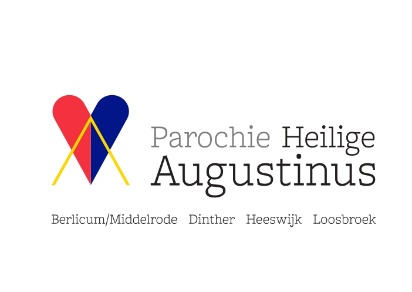 AANMELDINGSFORMULIER EERSTE COMMUNIE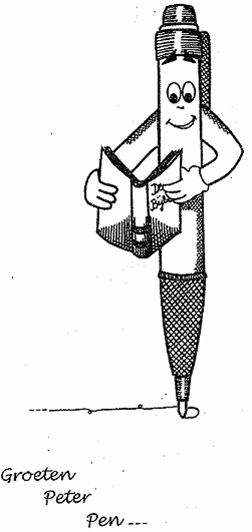 Naam Communicant: ________________________________J / MGeboortedatum:______________________ Adres:_______________________________PC/Woonplaats:_______________________Dochter / zoon van: Naam moeder: 					Naam vader:
_________________________			_______________________Telefoon: 						Telefoon:
thuis: __________________			thuis: __________________
mobiel: ________________			mobiel: ________________E-mailadres: 					E-mailadres:
_________________________			________________________Communicant is gedoopt op ____________ in de parochie ____________ ___________ in de plaats _____________________________ en heeft daarbij de volgende doopnamen gekregen: ___________________________________________________________
Zij/hij gaat naar de volgende school: _________________________Datum eerste communie: 
Zondag 6 mei 2018, 9.30 uur in de Sacramentskerk in MiddelrodeDatum informatieavond:
woensdag 11 oktober 2017 in De Rots
Kerkwijk 44a in Berlicum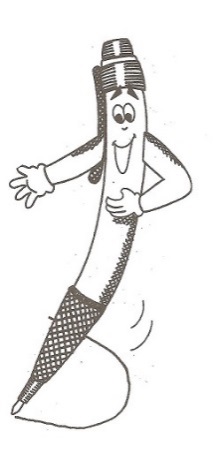 